ГОСТ 8239-89(СТ СЭВ 2209-80)УДК 669.14-422.2-122.4:006.354                                              Группа В22ГОСУДАРСТВЕННЫЙ СТАНДАРТ СОЮЗА ССРДВУТАВРЫ СТАЛЬНЫЕ ГОРЯЧЕКАТАНЫЕ Сортамент Hot-rolled steel flange beams. Rolling productsОКП 09 2500Срок действия с 01.07.90 до 01.07.2000Несоблюдение стандарта преследуется по законуНастоящий стандарт устанавливает сортамент горячекатаных стальных двутавров с уклоном внутренних граней полок.1. Поперечное сечение двутавров должно соответствовать указанному на черт. 1.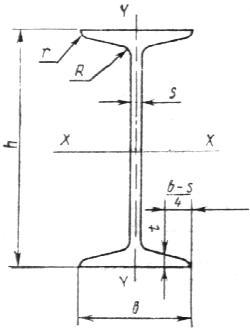 h — высота двутавра; b — ширина  полки; s — толщина стенки; t — средняя толщина полки; R — радиус внутреннего закругления; r — радиус закругления полкиЧерт. 1 Примечание. Уклон внутренних граней полок должен быть 6—12 %.Таблица 1Примечания:1. Площадь поперечного сечения и масса 1 м двутавра вычислены по номинальным размерам; плотность стали принята равной 7,85 г/см3.2. Величины радиусов закругления, уклона внутренних граней полок, толщины полок, указанные на черт. 	1 и в табл. 1, приведены для построения калибров и на готовом прокате не контролируется.3. В таблицах используют обозначения:I — момент инерции;W — момент сопротивления;S — статический момент полусечения;i — радиус инерции.4. Двутавры от № 24 до № 60 не рекомендуется применять в новых разработках.2. Номинальные размеры двутавров, площадь поперечного сечения, масса и справочные значения для осей должны соответствовать приведенным в табл. 1.3. По точности прокатки двутавры изготовляют:повышенной точности — Б, обычной точности — В.4. Предельные отклонения по размерам и форме поперечного сечения двутавров (черт. 1—2) должны соответствовать приведенным в табл. 2.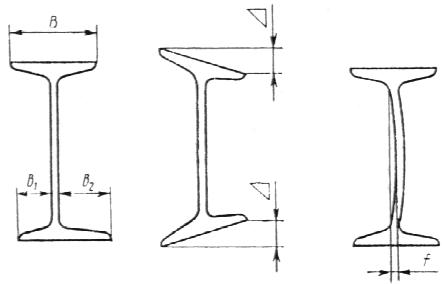 b1 — ширина укороченного фланца; b2 — ширина удлиненного фланца;  — перекос полки; f — прогиб стенкиЧерт. 2Таблица 2 мм_____________* Плюсовые отклонения ограничиваются предельными отклонениями по массе.5. Прогиб стенки (f) не должен превышать 0,15 S. 6. Кривизна двутавра не должна превышать 0,2 % длины. 7. Притупление наружных кромок полок двутавров повышенной точности не должно превышать 2,2 мм, для двутавров обычной точности — не контролируется. 8. Профили изготавливают длиной от 4 до 12 м: мерной длины; кратной мерной длины; немерной длины.По согласованию изготовителя с потребителем допускается изготовление двутавров длиной свыше 12 м.9. Отклонения по массе 1 м двутавра не должны превышать плюс 3, минус 5 %.По согласованию изготовителя с потребителем отклонение по массе без контроля толщины полок и стенки двутавра не должно превышать плюс 3, минус 3 % для двутавров до № 16 и плюс 2,5, минус 2,5 % для двутавров свыше 16.10. Размеры и геометрическую форму контролируют на расстоянии не менее 500 мм от торца двутавра. Высоту двутавра контролируют в плоскости Y — Y.ИНФОРМАЦИОННЫЕ ДАННЫЕ1. РАЗРАБОТАН И ВНЕСЕН Министерством черной металлургии СССР, ГОССТРОЕМ СССР, Центральным научно-исследовательским институтом строительных конструкций.РАЗРАБОТЧИКИ СТАНДАРТАС. И. Рудюк, канд. техн. наук; С. В. Колоколов (руководитель работы), канд. техн. наук; В. Ф. Коваленко, канд. техн. наук; Н. Ф. Грицук, канд. техн. наук; В. С. Медведев, канд. техн. наук; И. Е. Пацека, канд. техн. наук; Ж. М. Роева, канд. эконом. наук; В. В. Калюжный, канд.   эконом.   наук; Р. А. Дробнова, канд. техн. наук; В. А. Ена, канд. техн. наук; К. Ф. Перетятько; Ю. М. Юхновский, канд. техн. наук; В. В. Пудинов; Л. И. Яремчук; М. А. Алексина, Б. Г. Павлов, канд. техн. наук; В. Ф. Беляев, канд. техн. наук; Я. А. Каплун, канд. техн. паук.2. УТВЕРЖДЕН И ВВЕДЕН В ДЕЙСТВИЕ Постановлением Государственного комитета СССР по стандартам от 27.09.89 № 29403. Стандарт полностью соответствует СТ СЭВ 2209-804. Стандарт соответствует МС ИСО 657/13 5. Стандарт унифицирован с БДС 5951—75, TGL 10369 6. ВЗАМЕН ГОСТ 8239—72НомерРазмерыРазмерыРазмерыРазмерыРазмерыРазмерыПлощадьМассаСправочные значения для осейСправочные значения для осейСправочные значения для осейСправочные значения для осейСправочные значения для осейСправочные значения для осейСправочные значения для осейдвутавраhbstRrпоперечного1 м, кгX  XX  XX  XX  XY  YY  YY  Yне болеене болеесечения,Ix,Wx,ix,Sx,Iy,Wy,iy,ммммммммммммсм2см4см3смсм3см4см3см10100554,57,27,02,512,09,4619839,74,0623,017,96,491,2212120644,87,37,53,014,711,5035058,44,8833,727,98,721,3814140734,97,58,03,017,413,7057281,75,7346,841,911,501,5516160815,07,88,53,520,215,90873109,06,5762,358,614,501,7018180905,18,19,03,523,418,401290143,07,4281,482,618,401,88202001005,28,49,54,026,821,001840184,08,28104,0115,023,102,07222201105,48,710,04,030,624,002550232,09,13131,0157,028,602,27242401155,69,510,54,034,827,303460289,09,97163,0198,034,502,37272701256,09,811,04,540,231,505010371,011,20210,0260,041,502,54303001356,510,212,05,046,536,507080472,012,30268,0337,049,902,69333301407,011,213,05,053,842,209840597,013,50339,0419,059,902,79363601457,512,314,06,061,948,6013380743,014,70423,0516,071,102,89404001558,313,015,06,072,657,0019062953,016,20545,0667,086,103,03454501609,014,216,07,084,766,50276961231,018,10708,0808,0101,003,095050017010,015,217,07,0100,078,50397271589,019,90919,01043,0123,003,235555018011,016,518,07,0118,092,60559622035,021,801181,01356,0151,003,396060019012,017,820,08,0138,0108,00768062560,023,601491,01725,0182,003,54Параметр двутавра,РазмерПредельные отклонения при точности прокаткиПредельные отклонения при точности прокаткипоказатель качестваповышеннойобычнойВысота hДо 140  включ.2,0Св. 140   »   180   »±2,0±2,5 »   180   »   300   »3,0 »   300   »   360   »3,03,5 »   360   »   600   »±4,0±4,0Ширина полки bДо   73  включ.2,0Св.   73   »    90   »±2,02,5 »     90   »   135   »±3,0 »   135   »   155   »3,5 »   155±3,0±4,0Толщина полки t*До  7,5  включ.0,40,7Св.  7,5   »   8,9   »0,50,7 »    8,9   »  10,7   »0,60,8 »  10,7   »  12,3   »0,7 »  12,3   »  14,2   »0,81,0 »  14,2   »  15,2   » 0,9 »  15,21,01,2Перекос полки  при ширине bОт 55 до 190 включ.Не более 0,0125 bНе более 0,02 bОтклонение отДо   73  включ.2,0симметричности Св.   73  »    90   »2,02,5 »     90   »  135   »3,0при ширине b »   135   »  145   »3,5 »   1453,04,0ДлинаДо 8 м включ.+40+40Св. 8 мК допуску +40 прибавлять по 5 мм на каждый метр длины св. 8 м+80